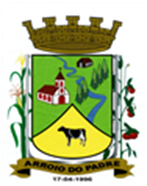 ESTADO DO RIO GRANDE DO SULMUNICÍPIO DE ARROIO DO PADREGABINETE DO PREFEITO LEI Nº 2.046, DE 01 DE JULHO DE 2019.Altera a redação da art. 55 da Lei Municipal nº 1.977, de 28 de setembro de 2018, que dispõe sobre diretrizes orçamentárias para o exercício de 2019.O Prefeito Municipal de Arroio do Padre, Sr. Leonir Aldrighi Baschi, faz saber que a Câmara de Vereadores aprovou e eu sanciono e promulgo a seguinte Lei:Art. 1º A presente Lei altera o artigo 55 da Lei Municipal nº 1.977, de 28 de setembro de 2018, que dispõe sobre as diretrizes orçamentárias para o exercício de 2019.Art. 2º O artigo 55, caput, da Lei Municipal nº 1.977, de 28 de setembro de 2018, passa a ter vigência com a seguinte redação:Art. 55 Para fins de atendimento ao disposto no art. 62 da LC nº 101/2000, fica o Poder Executivo autorizado a firmar convênios, ajustes e/ou contratos, para o custeio de despesas de competência da União, do Estado ou de outros Municípios, exclusivamente para o atendimento de programas de segurança pública, justiça eleitoral, fiscalização sanitária, tributária e ambiental, educação, cultura, saúde, assistência social, agricultura, meio ambiente, alistamento militar, manutenção de estradas (vias públicas) ou a execução de projetos específicos de desenvolvimento econômico e social.Art. 3º Esta Lei entra em vigor na data de sua publicação.Arroio do Padre, 01 de julho de 2019. Visto técnico:Loutar PriebSecretário de Administração, Planejamento,                     Finanças, Gestão e Tributos                                                 _______________________Leonir  Aldrighi BaschiPrefeito Municipal